Hailey Parish Council Emergency PlanDistribution list
Recipients are asked to distribute within their organisations as necessaryContentsObjectives of the Emergency PlanMost emergencies affecting the community will be dealt with by joint response of the emergency services, local authorities and the major utilities who have a legal requirement to do so. However, there may be occasions when the arrival of outside assistance is delayed, and the community will need to help itself.  This document has been created by Hailey Parish Council in line with Government guidance to provide contact details and a basic framework for: -managing the initial stages of a major emergency that may threaten the safety and welfare of the community, its people and property. It is not the intention of this plan to replace the work of the recognised emergency services.enabling the Parish council to support the Emergency Services, Oxfordshire County Council and West Oxfordshire District Council, in the event of a major emergency.occasions when long lasting emergencies such as a pandemic require the parish to instigate a scheme of self-help.    The plan achieves these objectives by: identifying a Parish Emergency Team who will lead in developing an action plan in the event of an emergency. The team will include the Parish councillors together with any others who may be co-opted. identifying risks to the community and identifying action to mitigate them providing contact details to assist the Parish Emergency Team, the Emergency Services and Local Authorities identifying skills and resources in the immediate local community available to assist during an emergency providing a structure to identify vulnerable people in the community and develop plans to assist / protect them providing a framework to keep the community informed of Emergency Services actions, the availability of Parish Council assistance and residents’ personal responsibilities.  Plan Review The plan is to be kept up to date and reviewed annually by the Parish Council. The Plan should be sent to and discussed with all people and organisations identified within it at each review to ensure their ongoing availability to help and correct contact details. A chair and vice chair of the Parish Emergency Team will be elected annually.  Pets and Livestock No provision is being made in this plan for domestic pets or livestock. The owners are encouraged to make their own emergency plans. Parish Council Liability The Parish Council insurance covers volunteers working on behalf of the community. However, it is the responsibility of all volunteers to only undertake tasks that they feel competent to do and to avoid at all times putting themselves or others into danger. Under no circumstances should any volunteer use machinery or equipment for which they are not fully trained. This plan has been produced in good faith by the Hailey Parish Council, however no liability can be accepted for any inaccurate information or for circumstances arising from the use of this plan.Parish map and overview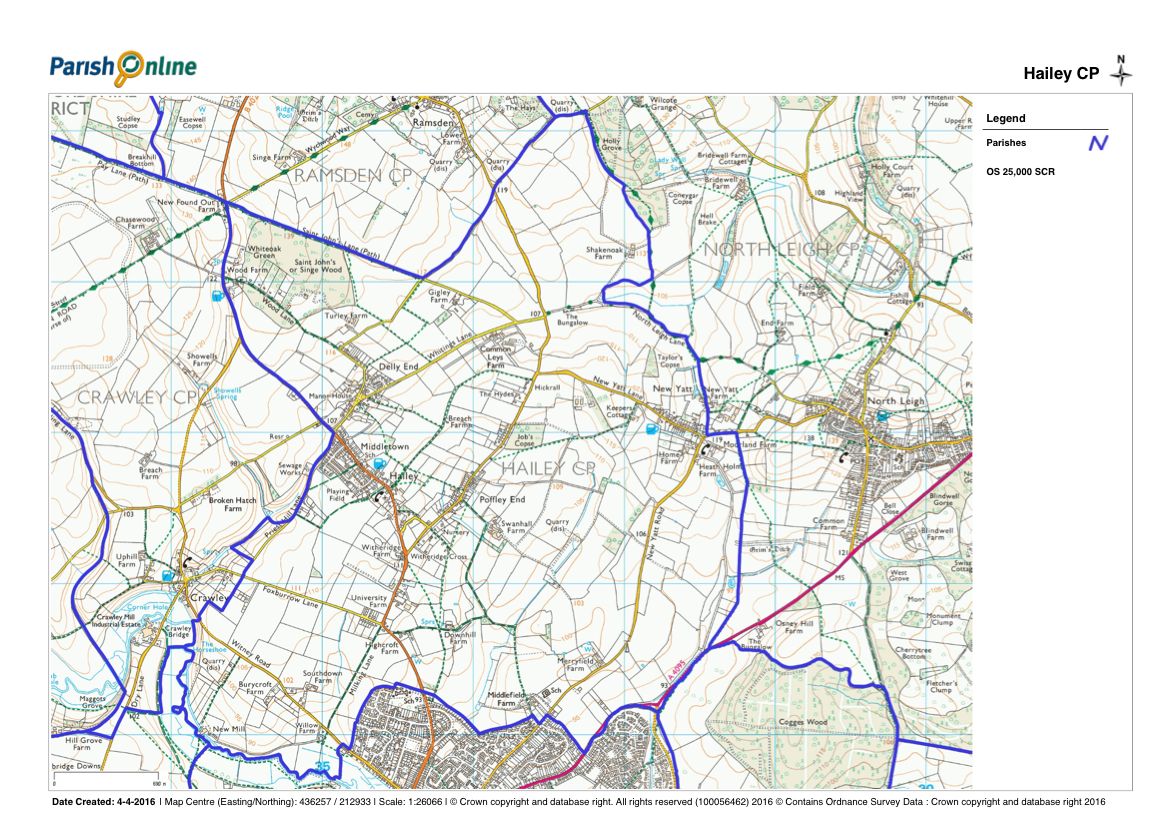 The Parish of Hailey comprises some five hundred private dwellings in the villages of Hailey (including Poffley End and Delly End) and part of New Yatt (the other part being within North Leigh Parish Council). The Parish includes the following centres of activity: Educational establishments: - Hailey Primary School, Abingdon & Witney College Common Leys Farm Campus, The Kings School WitneyPublic Houses; The Bird in Hand at Whiteoak Green, The Lamb & Flag in Hailey, and The Saddlers in New Yatt (not currently open).Care Home for the elderly; Barchester Middletown Grange, Hailey.There are several farms with associated storage (oil, barns, grain, fertiliser).There are no known potentially dangerous industrial installations. The following higher risk activities are located just beyond the parish boundary in Witney: - BP Cannon Pool petrol station at 92 Hailey Road OX28 1HQ and the FloGas depot across the river at Apley Works, Burford Road OX29 0DN).in North Leigh - a small industrial estate in New Yatt which has small scale activities including motor mechanics, food preparation, a micro-brewery, and offices. The exit road is within Hailey parish.3.0 Local risk assessment4.0 Activation Triggers
The following triggers will activate this Emergency PlanRequest from the Emergency Services or Local Authority Officers to provide local emergency support.Occurrence of a local incident of such scale that local support deemed necessary prior to the involvement of the Emergency Services.Ongoing epidemic / pandemic that requires local supportSevere weather conditions that are causing local danger to health that needs local support. Circumstances 4.1.2, 4.1.3 and 4.1.4 will require the Parish Emergency Team to agree by majority that the plan should be triggered before moving on to implementation.
First steps in an emergency – first on scene
Remember to take all reasonable steps to ensure the safety of yourself and others with you.First Action Steps for the Parish Emergency Team
The legal responsibility at County level for calling an emergency and delivering a response lies with The Emergency Services, Oxfordshire County Council (OCC), and West Oxfordshire District Council (WODC).  If due to the nature or scale of an incident Emergency Services are delayed, the Hailey Parish Emergency Plan will be activated by the Emergency Team Chair, or in his/her absence the Vice-chair, Clerk, or other Councillors (the Parish Emergency Team – see Section 11.1 for contact details). The Plan will provide the framework for self-help response until the Emergency Services arrive, as far as parish resources allow. Remember local resources are limited: in a declared emergency the Emergency Team will only do what is essential to protect lives and property.
Identifying vulnerable people in an emergency
Organisations who may be able to help identifying vulnerable peopleIf it is necessary to identify vulnerable people, members of the Parish Emergency Team and volunteer helpers will be allocated parts of the village and tasked with identifying vulnerable people and those in need, either via organisations above, existing knowledge or asking people. Communication with residents across the parish will be made using notice boards, the web site and if warranted a mail drop, advising that support is available and asking people who are vulnerable to make contact.  Information on vulnerable people will be collated, and specific needs will be identified. Support will be provided within limitations of the resources available, and constraints imposed by the emergency conditions.
Emergency CommunicationsIn the event of usual communications being disrupted (e.g., Landline telephones not working and road traffic not moving freely), the following will be put into place. A member of the emergency team will be tasked with listening to local and national radio stations which will enable the team to assess the general situation and also to hear messages from the Emergency Services. All information and actions will be reported back to the Chair of the Parish Emergency Team or other delegated person for cascading and enabling decisions. Communications between members of the Parish Emergency Team will be by phone (verbal or text) assuming these are functioning. A WhatsApp group should also be established to enable quick communications with all. If all electronic / digital communications are down, written messages will be sent using volunteers as couriers. Contacting vulnerable residents will be a priority. In the first instance, contact should be made to the Care Home in the area. Other vulnerable residents known to the Emergency team members will also be contacted (see section 7 above). For an extended emergency such as severe weather, the village website will be used to provide an up-to-date situation report on a regular basis.Local skills and resources
Remember; under no circumstances should any volunteer use machinery or equipment for which they are not fully trainedCOSTS  It is assumed that most local people and organisations will be happy to donate their time and resources freely to help in an emergency, particularly in the early stages. However, the Parish Council recognises that if individuals or organisations incur ongoing costs or financial loss in providing such support, then these costs may need to be met by the Parish Council or whoever is leading the emergency action (eg. County Council). Where providers of skills and resources have commercial rates that they would charge for emergency support, they are asked to forward these to the Parish Council annually to be held on file and available when needed. Notwithstanding, prior to any costs or financial loss being incurred by individuals or organisations that reimbursement will be sought for, such costs must be brought to the attention of the Parish Emergency Team at the time of imminent provision so that they can be agreed in advance. Emergency accommodation 
Emergency Contact List
The Parish Emergency TeamWest Oxfordshire District Council Contacts
Other ContactsLocal Media
Emergency Plan Revision RecordAppendicesAppendix A - Parish Emergency Team - first meeting agendaAppendix B – Incident LogThe information contained in this log may be of use to agencies and local authorities following an incident to establish what actually happened, please do not destroy.     Log Keeper ...……………………………………………………………… Incident ……………………………………………………………………. APPENDIX C - INFORMATION FOR FLOODING EMERGENCIESOxfordshire Flood Toolkit
 
This toolkit provides information for home, business and landowners as well as some general advice for the community. People can also use the toolkit to see if they live in at-risk areas and report instances of flooding. Link here: https://www.oxfordshirefloodtoolkit.com/The link below to the One Network website gives information on any roads/routes which have been closed for various reasons – including flooding. 
https://one.network/uk/oxfordshireENVIRONMENT AGENCY RESPONSIBILITIES TO THE PUBLIC Monitor rain and river levels and make forecasts and issue flood warnings Communicate the risks of flooding to those at risk Provide information on flooding including updates on Flood line When flood warnings are in force, local flood information can be found using the Flood line service; callers can listen to this information by telephoning Flood line on 0345 988 1188 For the majority of properties in Hailey, the probability of flooding, according to the Environment Agency, is remote. Surface water flooding has occurred in Delly End with several households requiring alternative accommodation and occasionally in Poffley EndThe main area of concern would be for those properties by the River Windrush in the New Mill area. All properties at risk from flooding can register for the Environment Agency’s free flood warning service, Flood line Warnings Direct (FWD). Call 0345 988 1188 to find out whether your property is at risk and to be registered.  Or register at https://fwd.environment-agency.gov.uk/app/olr/home  

GENERAL ADVICE FOR THE PUBLIC IN THE EVENT OF A FLOODING EMERGENCY Identify a safe place where you, your family and your pets can keep away from the floodwater.  Gather essential items together. These include warm clothes, blankets, regular medication, a torch, food supplies, a mobile phone and a battery operated or wind-up radio.  Turn off gas, electricity and water supplies at the mains.  Move electrical items and valuables to a first floor or higher position.  Floods can kill. NEVER attempt to walk or drive through any depth of floodwater.  WAIT for the emergency services. Follow their instructions. If an evacuation order is issued you MUST comply.  Call Floodline on 0345 988 1188 for the latest information and stay tuned to local radio. APPENDIX D - INFORMATION FOR SNOW AND SEVERE WEATHER 
MET OFFICE WARNINGS Residents are encouraged to pay particular attention to any severe weather warnings issues by the MET OFFICE or published on their website http:// www.metoffice.gov.uk and to take the appropriate action. Personal Actions to consider include: Having a provision of salt and shovels for snow and ice clearance Fitting winter tyres and having chains for the car if its use is essential Storing a torch and batteries, candles and matches etc in a safe place in the house in case of power cuts.Have a store of food (tins) and drinks for an emergency; ensure sufficient medication supply always available for a few days HIGHWAYS OCC Highways plan to ensure that the major roads and key bus routes are kept open in the event of severe snow. The link below to the One Network website gives information gritted roads/routes and any roads/routes which have been closed for various reasons – including snow and flooding. 
https://one.network/uk/oxfordshireSalt Grit bins are provided in the village to ensure that the majority of other access roads can be kept clear by local residents who need to use their cars. Local residents may use the salt grit on the highway at their discretion to reduce danger from ice and snow,Salt Bin LocationsThere is a supply of salt in Hailey village hall carpark.West side of NewYatt Farm Lane – near junction with New Yatt Road. Hatfield Pitts Lane near junction with New Yatt LaneEast side of Priest Hill Lane just south of houses and bridleway (nb. This may be in Crawley parish)GRITTING - PARISH COUNCIL RESPONSIBILITIES  The Parish Council holds a small quantity of additional salt grit for use by residents to keep pathways and drives clear. This is located to the rear of the Village Hall. Except in severe or prolonged conditions the Parish Council does not organise any other snow clearance of paths and pavements. Where organised parties are used to keep pavements and pathways clear the following guidance should be followed: Salting, gritting and snow clearance must only be carried out if it is safe to do so and no unnecessary risks are taken. Once introduced, organised clearance procedures should continue until the period of severe weather ends. A system of checks will be introduced by the Parish Council to minimise the risk of neglecting previously cleared areas. No organised action should be taken to clear, salt or grit Highways NameRoleFormatTracey Cameron Clerk to HPC, Hailey Website  Pdf / emailAll Parish CouncillorsMichael, Ann, Andy, GrahamParish Emergency TeamSEE SECTION 11.1 for contact detailsPdf / emailGill HillDistrict CouncillorPdf / emailColin DingwallDistrict CouncillorPdf / emailKaren RushworthWODC Emergency Planning OfficerPdf / emailLiam WalkerOxfordshire County CouncillorPdf/emailJames CrozierOCC Emergency Planning OfficerPdf / emailDr Robin CarrEmergency Medical skills (individual)Pdf / emailGavin HyattEmergency Medical skills (individual)Pdf / emailRichard DaviesProvider of resources & equipment (individual)Pdf / emailHugh LivermanProvider of resources & equipment (Jag Trees)Pdf / emailBrian MoatProvider of resources & equipment (Individual)Pdf / emailChris AyresProvider of resources & equipment (Individual)Pdf / emailCoral WardProvider of resources & equipment Head of Faculty, Abingdon & Witney CollegePdf / emailPam SimpkinsProvider of resources for those impacted (Hailey Relief in Need)Pdf / emailJudith KnaggsSecretary, Hailey Village HallPrimary Emergency Accommodation Pdf / emailKatie WitherallFinance & Admin. Officer, Hailey Primary School - Emergency Accommodation.Pdf / emailDr Robin CarrChurch Warden, St John the Evangelist, Hailey - Emergency AccommodationPdf / email Matthew CantwellLamb and FlagEmergency AccommodationPdf / emailAndy DearieBird in HandEmergency AccommodationPdf / emailRobert Fisk Facilities Manager, Witney Rugby Club, Emergency AccommodationPdf / emailKathryn SmithSenior Administratror , The Kings SchoolPdf / emailPlus, Word copyClemence HerimanBarchester Middletown Grange Care home, ManagerPdf / emailSectionDetailPage1.0Objectives of the Emergency plan32.0Parish Map and overview43.0Local Risk Assessment64.0Activation Triggers75.0First steps in an Emergency – first on scene76.0First action steps for the Parish Emergency Team77.0Identifying vulnerable people in an emergency88.0Emergency communications99.0Local skills and resources910.0Emergency accommodation1211.0Emergency contact list1312.0Emergency plan revision record15Appendix AParish Emergency Team - first meeting agenda16Appendix BIncident Log17Appendix CInformation for flooding emergencies18Appendix DInformation for snow and severe weather19RisksImpact on communityActions to mitigate impactIncident / crash, fire & explosion associated with military aircraft from Brize NortonDamage to housing, roads, or community facilitiesProvide emergency accommodationProvide local knowledge to emergency servicesSerious road incident Building damage or injured parties needing shelter. Road closureProvide emergency accommodationProvide local knowledge to emergency servicesAccident, fire or chemical spillage leading to poisonous or noxious fumesResidents having to evacuate their homes. Road closureProvide emergency accommodationProvide local knowledge to emergency servicesSustained failure of gas, electric or water suppliesResidents having to vacate their homes or requiring emergency suppliesIdentify those most vulnerable. Provide emergency accommodationCommunicate with local people and liaise with utility suppliersProlonged periods of severe weather (wind, snow, heat)Residents having to vacate their homes or requiring emergency suppliesIdentify those most vulnerableProvide emergency accommodationCommunicate with local peopleEnsure that salt bins (and sandbags) are maintained by WODCGas leaks, explosions or fire leading to building collapse Residents having to evacuate their homesRoad closureProvide emergency accommodationProvide local knowledge to emergency servicesPandemic or epidemic leading to restricted face to face meeting and widespread illnessPeople needing supplies to be delivered in a safe wayIdentify those most vulnerableCommunicate with local peopleArrange for the purchase and delivery of required itemsRecruit local people to support actionAnimal health issues leading to restricted access or risk to human healthPeople needing supplies to be delivered in a safe wayIdentify those most vulnerableCommunicate with local peopleArrange for the purchase and delivery of required itemsInstructions for first on scene1If emergency services needed, call 999 (unless already alerted)Ensure you know the location of the incident – use address or ‘What 3 Words’ location App if availableProvide clear information on the severity of the incident2Ensure you are in no immediate danger3Contact the Parish Emergency Team (contact details in Section 11.1 below) and pass on all known informationActions for Parish Emergency Team1Hold a first meeting or conference call of the emergency team to review the nature of the emergency and action needed– see draft agenda below; Appendix A2Ensure that appropriate emergency services, OCC and WODC emergency officers and councillors have been advised if appropriate3Consider whether residents need advising what the Emergency Services or the Parish Emergency team plan to do4Follow the requests of the Emergency Services and local authorities5Develop a contingency plan to cope with a serious situation until the Emergency Services arrive.  6Keep people informed so that they can help themselves.  7Ensure as many vulnerable people as possible are contacted and assisted8Maintain a log of actions taken – see proforma below; Appendix B9Contact key holders if a decision taken to open an Emergency Accommodation CentreOrganisationContact detailsSt John the Evangelist ChurchSee Section 10Hailey C of E. Primary SchoolSee Section 10Barchester Middletown Grange, Care Home for the elderly. See section 11.3Hailey Relief in NeedSee section 9Equipment/ ResourceNameAddressTel NoCommentMedical supportMedical supportMedical supportDoctorDr Robin Carr1 Wood Lane, Delly EndOX29 9xb07770 750113Available for good Samaritan cover though professionally retiredFirst Aider and DefibrillatorGavin HyattWestfield House, Middletown07817 910980 or01993 772626 Keeps a defibrillator in his car ready charged. DefibrillatorsLamb & Flag Middletown01993 700694Access 24x7 Contact Matthew CantwellDefibrillatorsNew Yatt – defibrillator to be installedNew Yatt – defibrillator to be installedNew Yatt – defibrillator to be installedNew Yatt – defibrillator to be installedDefibrillatorsNote: Maintenance co-ordination for the above two defibrillators is carried out by Pam Simpkins - 01993 868626Note: Maintenance co-ordination for the above two defibrillators is carried out by Pam Simpkins - 01993 868626Note: Maintenance co-ordination for the above two defibrillators is carried out by Pam Simpkins - 01993 868626Note: Maintenance co-ordination for the above two defibrillators is carried out by Pam Simpkins - 01993 868626DefibrillatorsHailey SchoolMiddletown01993 703802Access 24/7 on office wall at the top of the staff carparkDefibrillatorsWitney Rugby   Club Hailey Road, Witney01993 771043 
or see web site for contactAccess 24x7 Defibrillator at back of club house. Contact Robert Fisk or see web siteDefibrillatorsAbingdon & Witney College, Common Leys Campus, Pitts Lane, Hailey, Oxfordshire OX29 9UUCoral Ward 07812 375 372 or reception 01993 208148Accessible in reception building during office hours Monday- Friday 8.30-5 and Saturdays 8.30-12.30The Kings School, WitneyNew Yatt Road, Witney01993 778463Access 24x7. Contact Kathryn Smith, Senior Administrator.Equipment and machineryEquipment and machineryEquipment and machineryEquipment and machineryEquipment and machineryHeavy equipment such as 4-wheel drives, forestry, lifting and pumping equipment - to be operated by owner.(Detail held on file by Emergency team chair and vice chair and clerk to the PC)Richard DaviesKeepers Cottage, New Yatt01993 868698Equipment for personal useHeavy equipment such as 4-wheel drives, forestry, lifting and pumping equipment - to be operated by owner.(Detail held on file by Emergency team chair and vice chair and clerk to the PC)Brian MoatSwanhall Farm, Poffley End, Hailey, Witney OX29 9UP01993703777Equipment for personal useHeavy equipment such as 4-wheel drives, forestry, lifting and pumping equipment - to be operated by owner.(Detail held on file by Emergency team chair and vice chair and clerk to the PC)Hugh Liverman, JAG TreesThe Hide, Whiteoak Green, Hailey 07817916888Equipment in commercial useHeavy equipment such as 4-wheel drives, forestry, lifting and pumping equipment - to be operated by owner.(Detail held on file by Emergency team chair and vice chair and clerk to the PC)Abingdon & Witney College, Common Leys Campus, Pitts Lane, Hailey, Oxfordshire OX29 9UUCoral Ward 07812 375 372 or reception 01993 208148During college hours Monday- Friday 8.30-5 and Saturdays 8.30-12.30Heavy equipment such as 4-wheel drives, forestry, lifting and pumping equipment - to be operated by owner.(Detail held on file by Emergency team chair and vice chair and clerk to the PC)Chris AyresBarnfield House,Delly End07740 710 973Equipment for personal useGenerators (diesel)Robert Fisk, Witney Rugby Club or see web siteHailey Road07867 395045Two availableSandbagsWODCFire extinguishersVillage Hall & football changing roomsHailey MiddletownBasic equipment held for on-site firesProvisionsProvisionsProvisionsEmergency financial help for individualsPam SimpkinsHailey Relief in Need 01993 868626Emergency food and drink Drinks available at all emergency accommodation See section 10.Food available at the public houses and Witney Rugby club Drinks available at all emergency accommodation See section 10.Food available at the public houses and Witney Rugby club Drinks available at all emergency accommodation See section 10.Food available at the public houses and Witney Rugby club Drinks available at all emergency accommodation See section 10.Food available at the public houses and Witney Rugby club Other Equipment and ResourcesOther Equipment and ResourcesOther Equipment and ResourcesSignage Local call out to be made at the time of an emergency – possibly use Hazard tape.Local call out to be made at the time of an emergency – possibly use Hazard tape.Local call out to be made at the time of an emergency – possibly use Hazard tape.Local call out to be made at the time of an emergency – possibly use Hazard tape.Camp beds Local call out to be made at the time of an emergencyLocal call out to be made at the time of an emergencyLocal call out to be made at the time of an emergencyLocal call out to be made at the time of an emergencyWaste disposal bags/ Wheelie binsLocal call out to be made at the time of an emergencyLocal call out to be made at the time of an emergencyLocal call out to be made at the time of an emergencyLocal call out to be made at the time of an emergencyPremises FacilitiesKey holder and tel. numberPRIMARY ACCOMMODATION CENTREHailey Village Hall Middletown Hailey  Oxon OX29 9UAFirst choice, able to accommodate approximately 120 seated. Electric Cooking facilities. Limited coach access to within 75 metresDawn Franklin 01993 776471 / 07799 553275 Judith Knaggs 01993 899125 / 07851 850768 
Hailey C of E Primary School, Middletown
Hailey
Witney
OX29 9UBSecond choice, able to accommodate approximately 100 seated. Cooking facilities with electricity and gas. Good coach access.Head Teacher: Debbie Davies 01993 703802 School hours only School mobile No.to be provided when availableChair Governors: Steve Alman 07813 310783St John the Evangelist Church, Middletown, Hailey Limited seating facilities for approx. 100. Kitchen facilities for basic food preparation.Restricted coach access
Elpie Lewis 01993 703070 
Dr. Robin Carr 07770 750113
Michael Drew 01993 702624Lamb & Flag,  Middletown Hailey., OX29 9UBAble to accommodate approx. 50 seated. Cooking facilities with electricity and gas.  Coach access on main road onlyMatthew Cantwell: 01993 700694The Bird in Hand, Whiteoak Green, Witney.OX29 9XPAble to accommodate approx. 100 seated. Cooking facilities with electricity and gas.  Could provide limited accommodation for c 32 subject to room availability. Coach access in large car park.Andy Dearie: 01993 868321 Witney Rugby Club, Hailey Road, Witney.OX29 9UHAble to accommodate approx. 200 seated. Cooking facilities with electricity and gas.  Large car parkRobert Fisk, Witney Rugby Club: 07867 395045or see web site for contactNameParish councillor (PC) or co-optedLocationTelephoneMobileTracey Cameron PC ClerkCarterton01993 62275007850 263231Martin Crow (Team chair)PCNew Yatt0199386875307966 499300Giles DolandPCNew Yatt07971 511926Michael DrewPCHailey Middletown01993 702624Ann Gibson (Team vice-chair)PCPoffley End01993 70016207771 711187Graham KnaggsPCHailey Middletown01993 89912507778 520139Andy SmithPCDelly End01993 86879607831 500134District Councillor - Gill Hill01608 676951 / 07885 256723District Councillor - Colin Dingwall                          07980 926535Emergency Planning Officer (EPO)(Karen Rushworth – Risk and Resilience Specialist)01993 861000 (24/7)Oxfordshire County CouncilOxfordshire County CouncilOxfordshire County Councillor – Liam Walker07850 014350Oxfordshire County Council – County Hall main switch board01865 792422 Oxfordshire County Council, Emergency Planning (James Crozier, Emergency Planning Officer, or contact the on-call officer)01865 323765  Oxfordshire County Council Street Lighting0800 317802 Oxfordshire County HighwaysOCC main switch board 01865 792422 Emergency ServicesEmergency ServicesFire & Rescue Emergency999Oxfordshire Fire & Rescue (non-emergency) 01865 842999 (24 hrs) Police - Emergency (when life is in danger or crime is happening at time of call)999 Police – (non-emergency)101 Ambulance Emergency 999NHS non-emergency advice 111UtilitiesUtilitiesScottish Southern Electric Emergency NumbersSSE Faults and Emergency Centre0800 0727282 0345 0721905105Gas National Emergency Number0800 111 999 Environment Agency: Flood line                                    Emergency hotline0345 988 1188  0800 807060Thames Water0845 9200800 0800 714614 (24 hrs)EducationEducationHailey Primary School01993 703802 (School hours only) Abingdon & Witney College, Common Leys Campus01993 208157  07812375372The Kings School, Witney01993 778463 (School hours only)CommunityCommunityWitney Rugby ClubSee Section 10Barchester Middletown Grange Care Home01993 700396 RAF Brize Norton01993 842551 Radio StationsFrequencyTel numberBBC Radio Oxford 95.2 FM 03459 311444 Jack FM106.8FM01865315980 Radio Witney Text / WhatsApp99.9 FM01993 555 999 999  Revision NumberReasonDate IssuedAmended By1Initial issue11-10-16Nick Moglia1.2Amended contact details & removed Cllr Lakey16-12-16Nick Moglia1.3Removal of Cllr Davies, addition of two new Cllrs and minor corrections14-2-17Nick Moglia1.4Amended Contact details, Removed Councillor Moglia14-05-18Gavin Hyatt1.5Amended Contact details, Removed Councillors McConville & Musson13-05-19Gavin Hyatt1.6Amended08-06-20Tina Rogers1,7Amended05-05-21Tina Rogers2.1 OCC / Govt template used to revise structure of document; developed risk assessment; added sections 4 and 7 and App. A.  Updated text and contacts; identified Parish Emergency Team. Plus, minor amendments following circulation of draft.11.07.22 to 10.10 22Martin CrowDate:                                                                  Time:  Location: Attendees:  1. What is the current situation?Location of the emergency. Is it near: A school?A vulnerable area?A main access route?Type of emergency: Is there a threat to life?Has electricity, gas or water been affected?Are there any vulnerable people involved?ElderlyFamilies with children adults or children with mobility or other special needs e.g learning disabilitiesWhat resources do we need?Food?Off-road vehicles?Blankets?Emergency Accommodation?2. Has contact with the Emergency Services, OCC, WODC been established?3. How can we support the emergency services?4. What actions can safely be taken?5. Who is going to take the lead for the agreed actions?6. Who else needs co-opting on to the Emergency Team
7. Is any community communication needed? If so how (website, phone, in person, email, Facebook?
8. Are appropriate action logs being maintained?
9. Have ongoing communication methods for Parish Emergency Team been established – e.g., WhatsApp.
10. Any other issues?DateTimeEvent     Action